Het kwalificatie dossier Tandartsassistent  (Crebonr.  25490)Het kwalificatiedossier voor het middelbaar beroepsonderwijs geeft weer wat de beginnend beroepsbeoefenaar moet kennen en kunnen aan het einde van de mbo-opleiding.Dit kwalificatiedossier bevat de kwalificatie-eisen voor één of meerdere mbo-beroepen en bestaat uit:1. Het basisdeel (B), dat gevormd wordt door:a. De beroepsspecifieke onderdelen. Dit betreft gemeenschappelijke kerntaken en werkprocessen voor het gehele kwalificatie - dossier.b.De generieke onderdelen. De generieke onderdelen zijn door de landelijke overheid geformuleerd. Het betreft de onderdelen: Nederlandse taal; rekenen; loopbaan en burgerschap; en voor zover het niveau 4 betreft: Engels.2. Het profieldeel. Profielen bestaan uit kerntaken en werkprocessen waarop de kwalificaties van elkaar verschillen.De beroepsopleiding in het mbo is gebaseerd op een kwalificatie en één of meer keuzedelen. Keuzedelen hebben tot doel om bovenop de kwalificatie een verdieping of verbreding te leveren bij de toerusting voor de arbeidsmarkt of een extra voorbereiding voor een vervolgopleiding. De beschikbare keuzedelen voor dit kwalificatiedossier zijn te vinden op www.s-bb.nl/keuzedelen. Op deze website staat ook een overzicht met alle keuzedelen gekoppeld aan kwalificaties.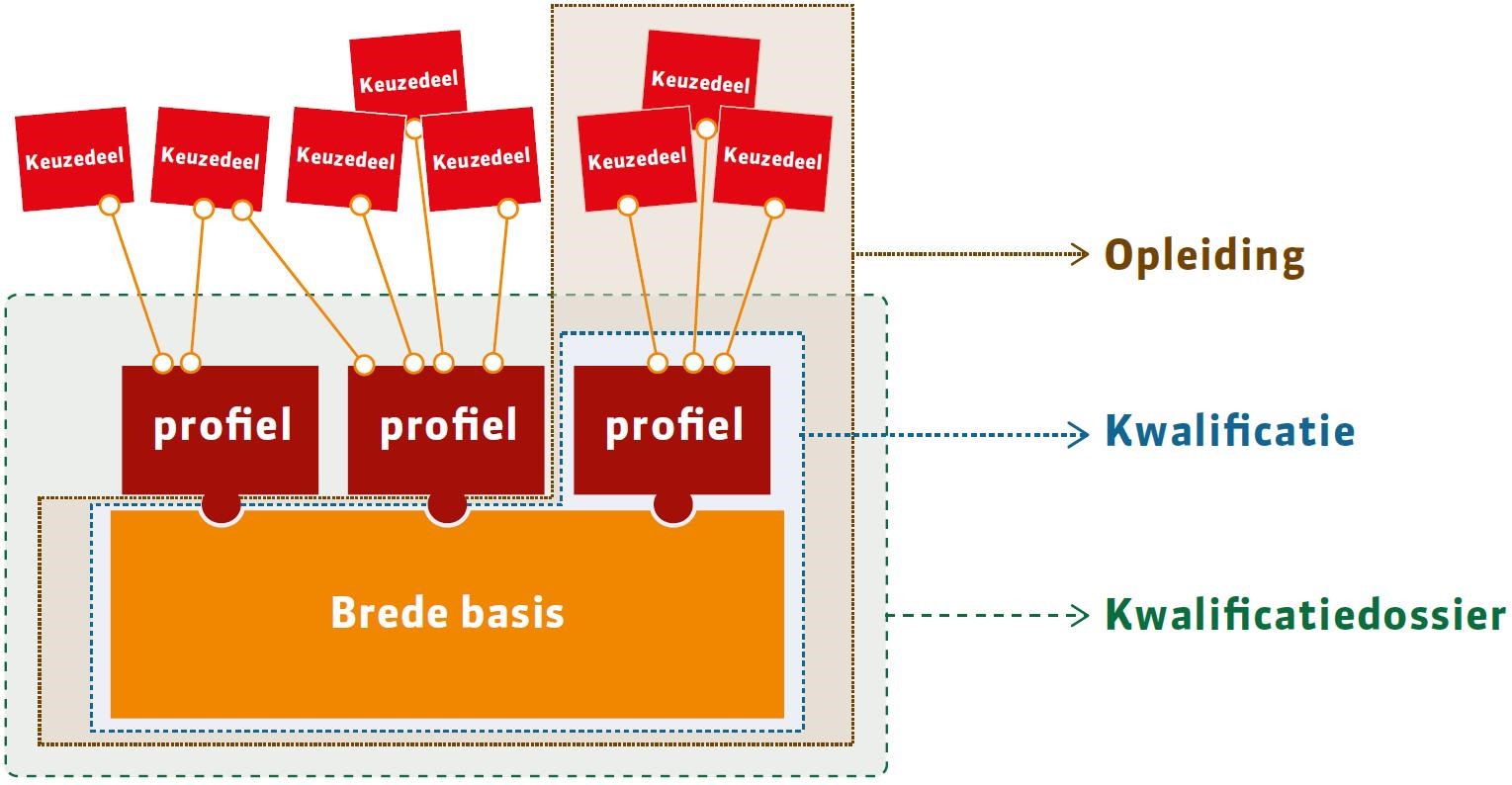 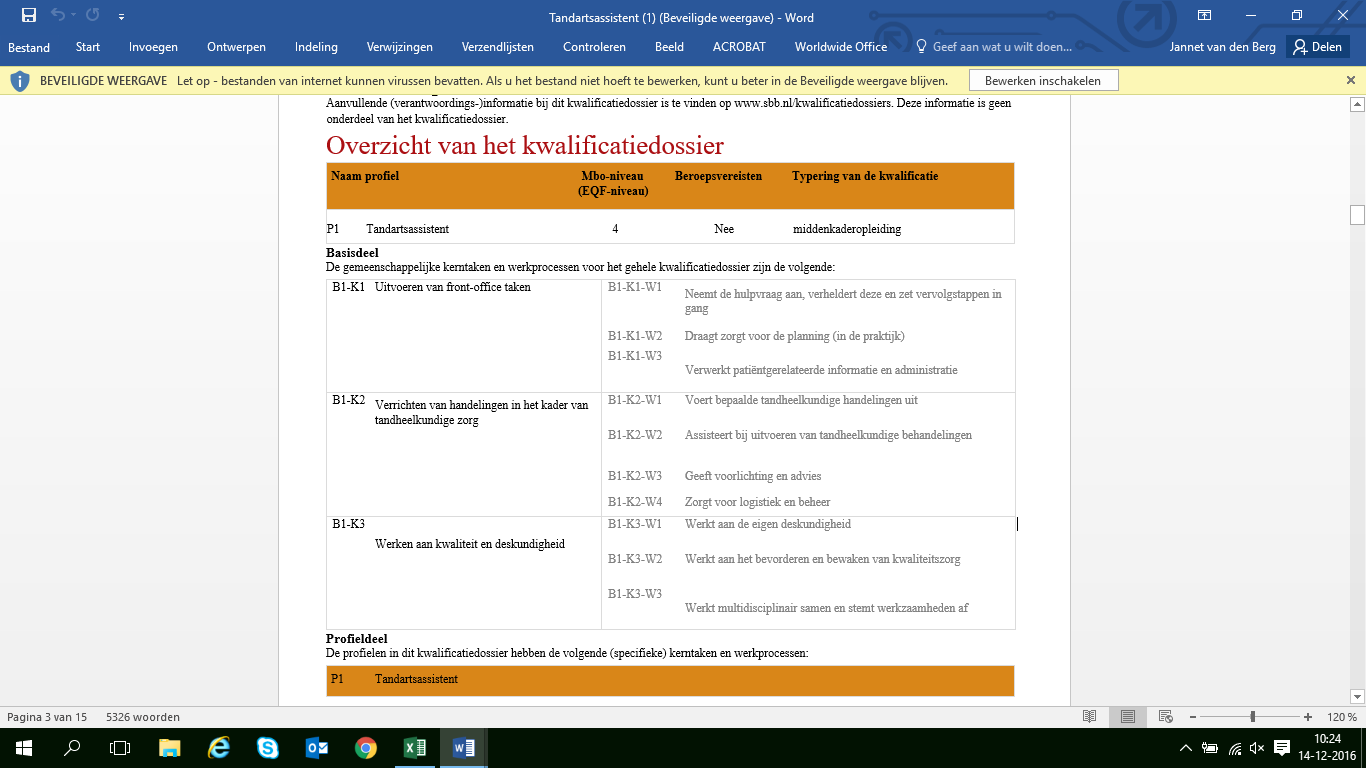 